ZAVISNO SLOŽENE REČENICE- vježbaVježbamo rečenice koje smo dosad učili: subjektnu, predikatnu, objektnu i atrubutnu.Uputa: Zadaću napiši rukom u bilježnicu pa slikaj ili ovdje na listiću, kako god želiš.Pošalji ju na moj mail ili privatno na Yammer, gdje god želiš. Pošalji do petka, 27.3. Ako imaš pitanje, pitaj me.1. Oboji istom bojom zavisnu surečenicu i riječ ili skup riječi kojom ju možeš zamijeniti. Ja sam ti pokazala na primjeru.dobročinitelj       najljepša        tko čini dobro         najvažnije   tko pomaže       da ljepša ne može biti        pomagač    da važnije ne može biti        tko čini dobro2. Razgovor iz stripa prepričaj po kadrovima- sličicama. Ja sam ti prepričala 1.kadar, ti nastavi.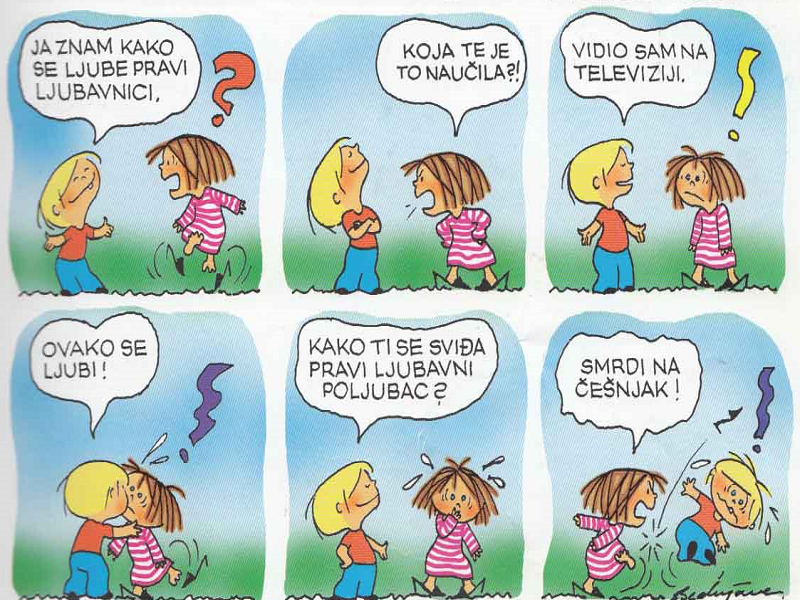 1. sličica: Dječak je rekao djevojčici da zna kako se ljube pravi ljubavnici.2. sličica:3. sličica:4. sličica:5. sličica:6. sličica3. U sljedećem tekstu plavom bojom označi atributne rečenice. Prepoznaješ ih po vezniku KOJI.O nekim sportovima ništa ne znamo jer nisu toliko praćeni. U nekim dijelovima svijeta postoje sportovi koji su jako popularni, a na drugim stranama svijeta gotovo su nepoznati. Kitesurf je još mlad sport, ali postaje sve popularniji. To je sport koji ujedinjuje ljubav prema moru i želju za lebdenjem u zraku. Za bavljenje kitesurfom potrebna je daska za surfanje i zmaj. Paraski je neobična disciplina koja predstavlja kombinaciju padobranstva i skijanja. To je skijaško natjecanje u kojemu treba iskočiti iz helikoptera što bliže cilju. Zatim se do cilja skija utrka veleslaloma.